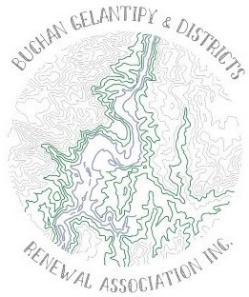 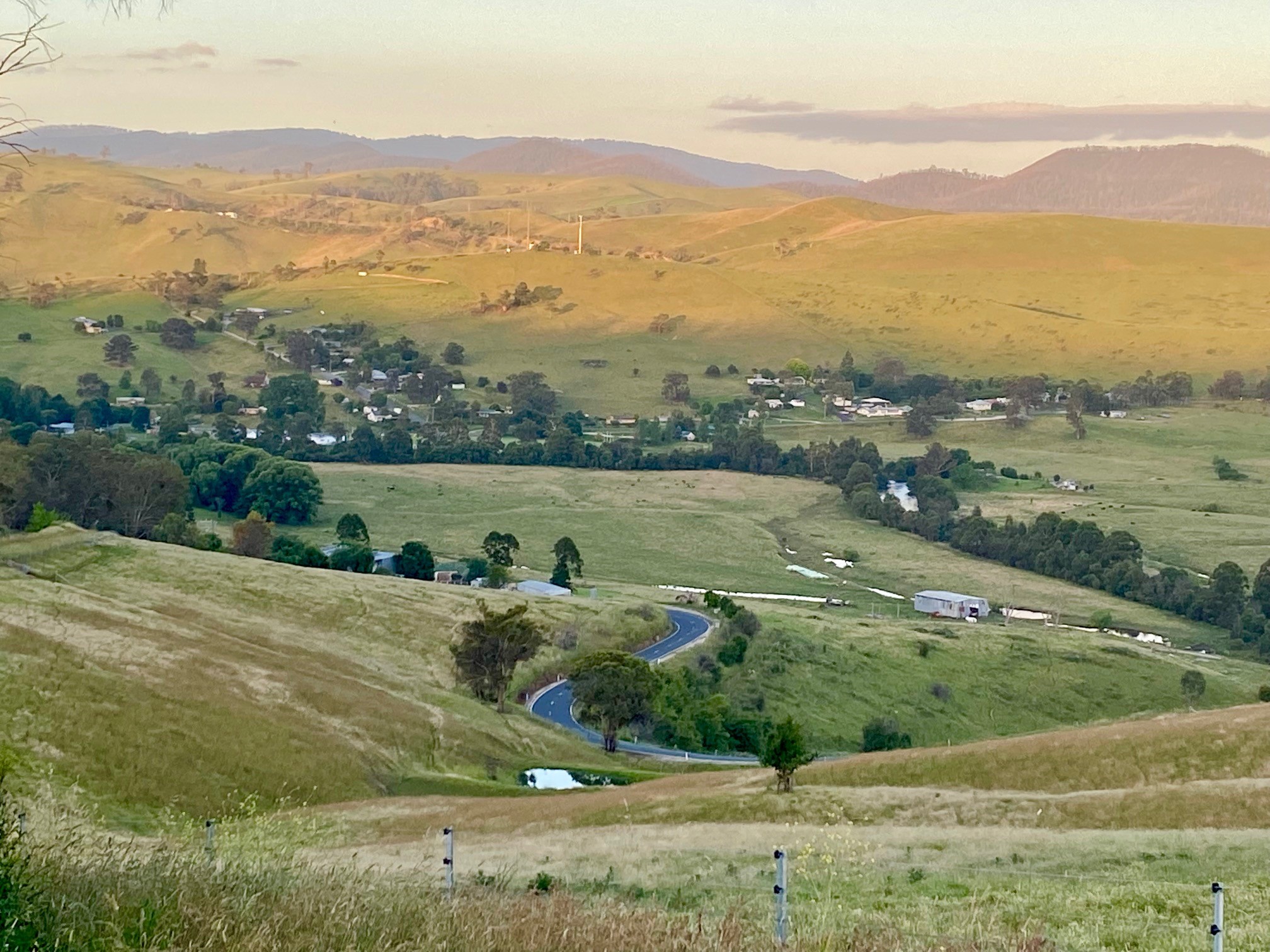 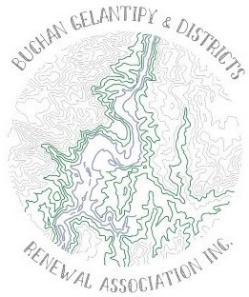 Meeting Agenda – 2023Meeting Agenda – 2023Meeting Agenda – 2023Meeting Agenda – 2023Venue: Venue: Microsoft Teams - Click here to join the meetingMicrosoft Teams - Click here to join the meetingDate: Date: 02.08.202302.08.2023Meeting time Meeting time 6pm6pmCommittee:Committee:Kate Hodge, Donald Graham, Susan Freeman, Anne Brewer, Suzanne Davies (online), Margie McColeKate Hodge, Donald Graham, Susan Freeman, Anne Brewer, Suzanne Davies (online), Margie McColeChairperson:Chairperson:K HodgeK HodgeCouncil Representatives:Council Representatives:Stuart McConnell, Eva Grunden, Rachel EastmanStuart McConnell, Eva Grunden, Rachel EastmanGuest/s: Guest/s: N/A N/A Apologies:Apologies:Kirstie Pearce, Donna Mraz, Chris CooperKirstie Pearce, Donna Mraz, Chris CooperWelcome and Acknowledgement of CountryWelcome and Acknowledgement of CountryI would like to acknowledge the Gunaikurnai, Monero and Bidawel people who are the Traditional Custodians of the land that encompasses East Gippsland Shire. We pay our respects to all Aboriginal and Torres Strait Islander people living in East Gippsland, their Elders past and present and the Country we meet on today.I would like to acknowledge the Gunaikurnai, Monero and Bidawel people who are the Traditional Custodians of the land that encompasses East Gippsland Shire. We pay our respects to all Aboriginal and Torres Strait Islander people living in East Gippsland, their Elders past and present and the Country we meet on today.Standing Agenda oVERVIEWStanding Agenda oVERVIEWStanding Agenda oVERVIEWStanding Agenda oVERVIEW#AGENDAAGENDALEAD1.Previous MinutesMotion: That Minutes of Meeting 7 June 2023 be accepted.Moved:  Kate Hodge  Seconded:  Donald GrahamPrevious MinutesMotion: That Minutes of Meeting 7 June 2023 be accepted.Moved:  Kate Hodge  Seconded:  Donald GrahamKate2.PRESIDENT’S REPORTKate noted some items from General Meeting were discussed leading into committee meeting (replicated here in part) CRC LinkUp 14th July brief summary of topics in meetingFoothills Festival/EG Winter Festival success.NEMA: National Emergency Management Agency previously National Resilience and Recovery Agency (NRRA). CRC Contact: Assistant Director Joe.Rettino@nema.gov.auDisaster Ready Fund | National Emergency Management Agency (nema.gov.au)ERV: Emergency Recovery CRC Contact: Victoria Regional Recovery Director, Jason Helps. Short Term Modular Housing (STMH) approx.. 60 built, still some in use by fire impacted clients (including transferring approx. 15 to flood impacted areas). Continue to work with fire impacted clients and in discussions around extending program.Disasterwise Community Network launching 23 August 2023Home - Fire to Flourish supports communities to lead their own recovery. CRC Contact: EG Community Lead, scott.campbell-smith@monash.edu EGSC: Emergency Management, Manager KathS@egipps.vic.gov.au presented State level Emergency Management Structure hierarchy.EGSC: Agribusiness Development Officer, Kaylene Wickham opportunities and updates (compilation attached).EGSC: Kellie Lawler CRC-LGA funding updates for districtsPRESIDENT’S REPORTKate noted some items from General Meeting were discussed leading into committee meeting (replicated here in part) CRC LinkUp 14th July brief summary of topics in meetingFoothills Festival/EG Winter Festival success.NEMA: National Emergency Management Agency previously National Resilience and Recovery Agency (NRRA). CRC Contact: Assistant Director Joe.Rettino@nema.gov.auDisaster Ready Fund | National Emergency Management Agency (nema.gov.au)ERV: Emergency Recovery CRC Contact: Victoria Regional Recovery Director, Jason Helps. Short Term Modular Housing (STMH) approx.. 60 built, still some in use by fire impacted clients (including transferring approx. 15 to flood impacted areas). Continue to work with fire impacted clients and in discussions around extending program.Disasterwise Community Network launching 23 August 2023Home - Fire to Flourish supports communities to lead their own recovery. CRC Contact: EG Community Lead, scott.campbell-smith@monash.edu EGSC: Emergency Management, Manager KathS@egipps.vic.gov.au presented State level Emergency Management Structure hierarchy.EGSC: Agribusiness Development Officer, Kaylene Wickham opportunities and updates (compilation attached).EGSC: Kellie Lawler CRC-LGA funding updates for districtsKate3.TREASURER’S REPORTKirstie purchased a Mastercard from Australia Post and loaded with some funds so that the process (at our end) is simplified. Susan to use as needed and claim via Purchase Order/Invoice with EGSC CRC-LGA funding. NotedMotion: That BG&DRA approves Susan Freeman to be a signatory on BG&DRA’s bank account and authorised to make online payments as per the delegation of authority.Moved:  Donald Graham   Seconded: Suzanne DaviesTREASURER’S REPORTKirstie purchased a Mastercard from Australia Post and loaded with some funds so that the process (at our end) is simplified. Susan to use as needed and claim via Purchase Order/Invoice with EGSC CRC-LGA funding. NotedMotion: That BG&DRA approves Susan Freeman to be a signatory on BG&DRA’s bank account and authorised to make online payments as per the delegation of authority.Moved:  Donald Graham   Seconded: Suzanne DaviesKirstie4.Local Economic Recovery (Round 1) – Grant funding through ERV (BRV)EGSC partial funding support for Emergency Standby Generator at BRR. Order in process with supplier Riviera Pumps & Generator. TBAKitchen is in at the Mechanics Hall. Just needs seal on sink and tiling to complete.Refer DEECA updateKate acknowledged and thanked Susan’s work in managing the LER1 funded projects which are almost complete.Local Economic Recovery (Round 1) – Grant funding through ERV (BRV)EGSC partial funding support for Emergency Standby Generator at BRR. Order in process with supplier Riviera Pumps & Generator. TBAKitchen is in at the Mechanics Hall. Just needs seal on sink and tiling to complete.Refer DEECA updateKate acknowledged and thanked Susan’s work in managing the LER1 funded projects which are almost complete.Susan5.DEECADEECA provided partial funding in support of finalising the kitchen works. Kate suggested there be a celebration for this part of the works. TBADEECADEECA provided partial funding in support of finalising the kitchen works. Kate suggested there be a celebration for this part of the works. TBASusan8.PARKS VICTORIADump point. Kate spoke with Stephen Kleinitz (Parks Victoria Caves Reserve) regarding proposal for dump point to be in the park near the turn around area just before Parks House. EGSC and Parks Vic in discussion. Xref Item 9 PM ReportSue Cutlack provided written feedback on Balley Hooley cultural heritage reporting. Queries raised by Kate includedProtecting the environment through proper infrastructureHow to advocate for toilet completion by mid December?Support and drive the need for acknowledgement of country and ongoing connection to country in a contemporary and culturally appropriate way.  Request to review report. Suzanne mentioned works still needed for the Lookout Platform Old-Buchan Road and also noted her involvement with the Emerald Link (Nunniong Plateau) as part of Buchan district tourism promotions Step inside East Gippsland's Emerald Link - Emerald Link (Not Parks Vic, but relative). PARKS VICTORIADump point. Kate spoke with Stephen Kleinitz (Parks Victoria Caves Reserve) regarding proposal for dump point to be in the park near the turn around area just before Parks House. EGSC and Parks Vic in discussion. Xref Item 9 PM ReportSue Cutlack provided written feedback on Balley Hooley cultural heritage reporting. Queries raised by Kate includedProtecting the environment through proper infrastructureHow to advocate for toilet completion by mid December?Support and drive the need for acknowledgement of country and ongoing connection to country in a contemporary and culturally appropriate way.  Request to review report. Suzanne mentioned works still needed for the Lookout Platform Old-Buchan Road and also noted her involvement with the Emerald Link (Nunniong Plateau) as part of Buchan district tourism promotions Step inside East Gippsland's Emerald Link - Emerald Link (Not Parks Vic, but relative). Kate9.EGSCPlace Manager Report (Written)Main Street and Linkages ProjectStreetscape tender came in over budget. Project Reference Group (PRG) meeting 3pm 2nd August (today) to present new plans with minor adjustments to the final design to align with available budget. Changes will not impact the general delivery of the project.Commencement of construction is to be confirmed.Council will contact property owners impacted by the works. Printed copies of the revised plan will be available in town.Electric Vehicle Charging Station (Handout: EV Charging Stations July 2023)Bec Lamble has provided a general EV update (flyer July 2023)Buchan - Recreation Reserve upgradeEmail to EGSC Assets and Place Manager from Susan Freeman on behalf of BRR PRG 2 August requesting answers around current MOU, BAL rating and concept plan development within flood prone location. Seeking In Principle support from EGSC Planning and feedback from CMA so can move ahead with current design with some confidence that it can be builtSenior Project Development Officer (Mark Tickner) has been liaising with CMA and working through planning matters and presented feedback to the PRG. Ongoing   RV Dump PointLiaison with Parks Victoria re: location for Dump Point. Noted potential location on road leading into the Caves Reserve. XRef Item Parks Victoria update. Committee feedback for potential Caves Road location positive.  Also following up Rodeo site.Motion: That EGSC Place Manager focus on Caves Reserve and Buchan Rodeo sites as two potential future RV Dump Point sites.Moved: Kate Hodge   Seconded: Anne Brewer   (Unanimous)Play Space and Pump TrackPending meeting with Wayne Richards (EGSC, Facilities and Open Space) to discuss wider strategic planning for Rec Reserve and Play Space. TBAConsider eligible funding going forward. EGSCPlace Manager Report (Written)Main Street and Linkages ProjectStreetscape tender came in over budget. Project Reference Group (PRG) meeting 3pm 2nd August (today) to present new plans with minor adjustments to the final design to align with available budget. Changes will not impact the general delivery of the project.Commencement of construction is to be confirmed.Council will contact property owners impacted by the works. Printed copies of the revised plan will be available in town.Electric Vehicle Charging Station (Handout: EV Charging Stations July 2023)Bec Lamble has provided a general EV update (flyer July 2023)Buchan - Recreation Reserve upgradeEmail to EGSC Assets and Place Manager from Susan Freeman on behalf of BRR PRG 2 August requesting answers around current MOU, BAL rating and concept plan development within flood prone location. Seeking In Principle support from EGSC Planning and feedback from CMA so can move ahead with current design with some confidence that it can be builtSenior Project Development Officer (Mark Tickner) has been liaising with CMA and working through planning matters and presented feedback to the PRG. Ongoing   RV Dump PointLiaison with Parks Victoria re: location for Dump Point. Noted potential location on road leading into the Caves Reserve. XRef Item Parks Victoria update. Committee feedback for potential Caves Road location positive.  Also following up Rodeo site.Motion: That EGSC Place Manager focus on Caves Reserve and Buchan Rodeo sites as two potential future RV Dump Point sites.Moved: Kate Hodge   Seconded: Anne Brewer   (Unanimous)Play Space and Pump TrackPending meeting with Wayne Richards (EGSC, Facilities and Open Space) to discuss wider strategic planning for Rec Reserve and Play Space. TBAConsider eligible funding going forward. Rachel10.COLOUR YA WORLD 8th October 2023Traffic Management Course map received from organisers and shared. (Route from the Reserve to the Bluff and back).Food vans; including Big Bears Donuts etcPromotion pending. Encouraged to invite anyone who may be interested.COLOUR YA WORLD 8th October 2023Traffic Management Course map received from organisers and shared. (Route from the Reserve to the Bluff and back).Food vans; including Big Bears Donuts etcPromotion pending. Encouraged to invite anyone who may be interested.Apex Club Bairnsdale11.COMMUNITY RENEWAL PLAN (Discussed in General Meeting)Draft Buchan Gelantipy & Districts Community Renewal Plan 2023-2028DRAFT received from graphic designer. Distributed to community for comment.Due to limited numbers in the meeting, the committee will request feedback via email noting that ongoing feedback of the document is most welcome and important. Briefly discussed the synthesis of the document from prior community plans and commented on its clear presentation which helps refine the vision for the community’s future. Plan identifies positioning of ideas and informs where steps may be needed to be worked through independently or in partnership to achieve community’s goals and objectives. The document will provide guidance for strategic planning direction and referenced for future funding or other opportunities.Kate thanked and acknowledged the community’s participation and input.COMMUNITY RENEWAL PLAN (Discussed in General Meeting)Draft Buchan Gelantipy & Districts Community Renewal Plan 2023-2028DRAFT received from graphic designer. Distributed to community for comment.Due to limited numbers in the meeting, the committee will request feedback via email noting that ongoing feedback of the document is most welcome and important. Briefly discussed the synthesis of the document from prior community plans and commented on its clear presentation which helps refine the vision for the community’s future. Plan identifies positioning of ideas and informs where steps may be needed to be worked through independently or in partnership to achieve community’s goals and objectives. The document will provide guidance for strategic planning direction and referenced for future funding or other opportunities.Kate thanked and acknowledged the community’s participation and input.Kate/Susan12.OTHER BUSINESSNilOTHER BUSINESSNilAllCLOSE OF MEETINGCLOSE OF MEETING7:37pmNext meeting: 6th September 2023Next meeting: 6th September 2023